INSTRUCTIVOEl proyecto ejecutivo debe ser entregado impreso y en soporte digital (CD, USB, DVD, etc.)CONSIDERACIONES IMPORTANTES Además del presupuesto, se deberán anexar  los  planos  correspondientes (arquitectónicos, estructurales, de instalaciones, etc.) y los proyectos especiales (museográficos, acústica, isóptica, etc.) que se requieran de acuerdo con las Reglas de Operación y dependiendo de la naturaleza del proyecto.Los formatos de Total de presupuesto de obra pública y adquisiciones, Resumen presupuestal de obra pública, Resumen presupuestal de adquisiciones y Cronograma de ejecución, propuestos por el PAICE, fueron diseñados en Excel (.xlsx) para facilitar su manejo.Utilice tantas hojas como sean necesarias.El presupuesto deberá considerar las siguientes secciones, dependiendo de los objetivos del proyecto:Total de presupuesto de obra pública y adquisiciones Resumen presupuestal de obra públicaPresupuesto desglosado de obra pública (formato libre)Resumen presupuestal de adquisicionesPresupuesto desglosado de adquisiciones (formato libre)Cronograma de ejecución 1. TOTAL DE PRESUPUESTO DE OBRA PÚBLICA Y ADQUISICIONES El costo total del proyecto debe coincidir con el punto 3.9 de la Solicitud de Apoyo CONACULTA 00-034.En la columna TOTAL SIN IVA asiente el importe bruto correspondiente al total del presupuesto de obra pública y al de adquisiciones. El IVA será calculado a razón de 16% automáticamente, siempre y cuando se utilice el programa en Excel, El TOTAL CON IVA se verá reflejado automáticamente siempre y cuando se utilice el programa Excel. 2. RESUMEN PRESUPUESTAL DE OBRA PÚBLICA Es la lista de conceptos agrupados en partidas y totalizados. En la DESCRIPCIÓN POR PARTIDA asiente el concepto general bajo el cual se agrupan los conceptos individuales en el presupuesto de obra pública. Esta agrupación deberá hacerse tomando como referencia el tipo de trabajo que puedan desarrollar los diversos contratistas, según el clasificador por objeto del gasto público federal. Por ejemplo, en el caso de los trabajos de liberaciones, resanes, acarreos, etc., se podrán agrupar bajo la partida general de albañilería. En la columna de TOTAL SIN IVA asiente el importe bruto correspondiente a la partida registrada en la columna anterior. El formato automáticamente señalará el símbolo de pesos y dos decimales, siempre y cuando se utilice el programa en Excel. El IVA será calculado a razón de 16% automáticamente, siempre y cuando se utilice el programa en Excel.  El valor de la columna TOTAL IVA INCLUÍDO se verá reflejada automáticamente siempre y cuando se utilice el programa Excel. La suma total que aparece en la parte inferior de la hoja se calculará automáticamente con el programa de Excel. 3. RESUMEN PRESUPUESTAL DE ADQUISICIONES Es la lista de conceptos agrupados en partidas y totalizados. En ningún caso se podrán fraccionar los bienes o servicios susceptibles de ser abastecidos por un solo proveedor, sin importar que se trate de equipos o servicios destinados a diferentes áreas dentro de un mismo inmueble. El cumplimiento de esta observación es de suma importancia, a efecto de no contravenir lo que establece la Ley Federal de Adquisiciones, Arrendamientos y Servicios del Sector Público. En caso de que se detecte que se han fraccionado los conceptos, el presupuesto no será evaluado y se regresará para su corrección. En la DESCRIPCIÓN POR PARTIDA asiente el concepto general bajo el cual se agrupan los conceptos individuales en el presupuesto de adquisiciones. Esta agrupación deberá hacerse tomando como referencia el tipo de trabajo que puedan desarrollar los diversos contratistas, según el clasificador por objeto del gasto público federal. Por ejemplo, en el caso de las adquisiciones de equipo de cómputo tales como scanners, impresoras, CPU’s, monitores, etc., se podrán agrupar bajo este concepto general. En la columna de TOTAL SIN IVA asiente el importe bruto correspondiente a la partida registrada en la columna anterior. El formato automáticamente señalará el símbolo de pesos y dos decimales, siempre y cuando se utilice el programa en Excel. El IVA será calculado a razón de 16% automáticamente, siempre y cuando se utilice el programa en Excel, de requerirse un cálculo diferente (por ser región fronteriza) se deberán modificar las fórmulas de la hoja de cálculo y anotar la aclaración pertinente. El valor de la columna TOTAL CON IVA se verá reflejada automáticamente siempre y cuando se utilice el programa Excel. La suma total que aparece en la parte inferior de la hoja se calculará automáticamente con el programa de Excel. 4. VALIDACIÓN POR UN TERCERO ESPECIALISTA EN LA MATERIALos formatos de Total de presupuesto de obra pública y adquisiciones, Resumen presupuestal de obra pública y Resumen presupuestal de adquisiciones, deberán validarse por un especialista externo a la dependencia que postula el proyecto, en el área señalada.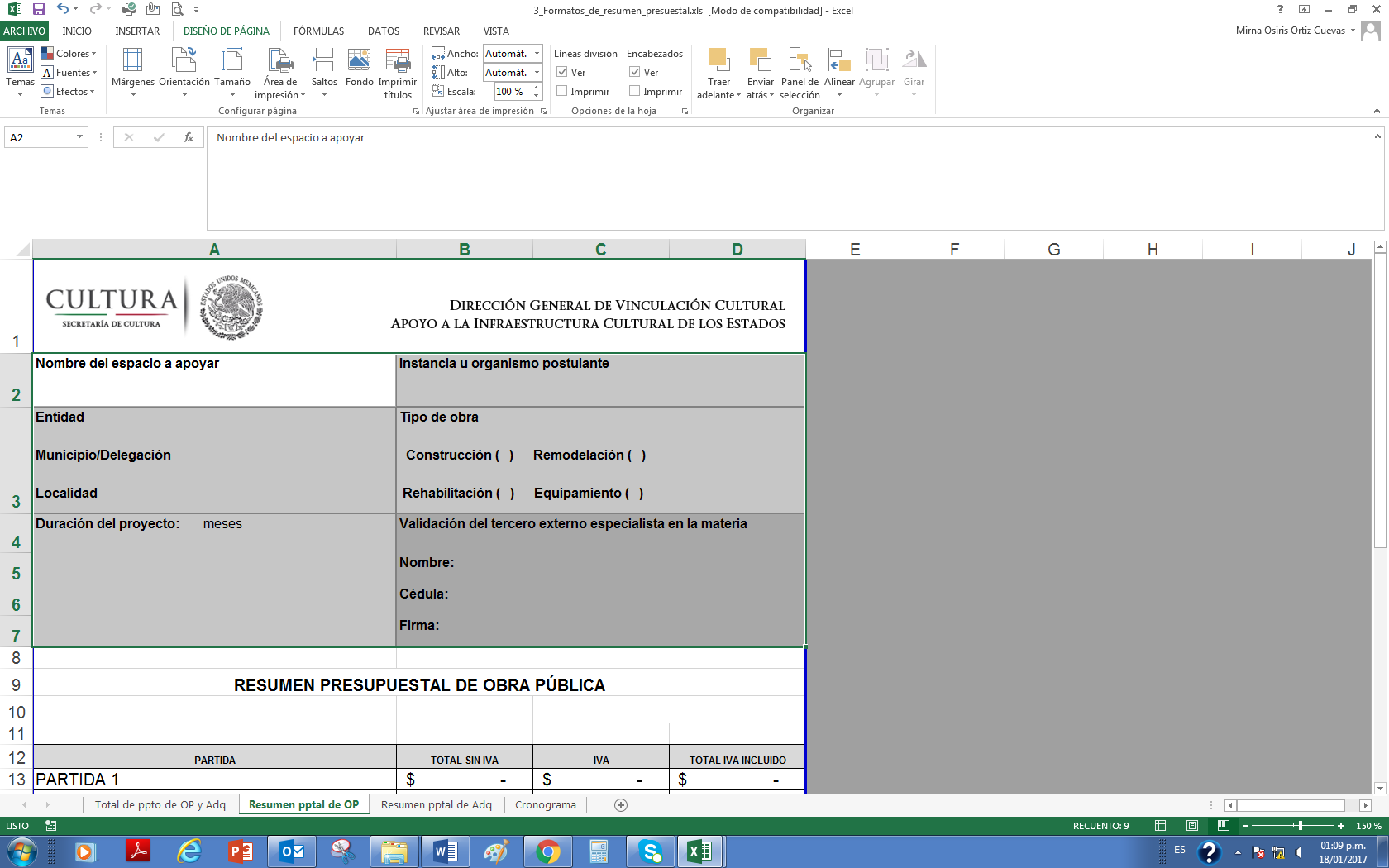 Para la validación de precios unitarios y números generadores que señala el requisito III Proyecto Ejecutivo, inciso b) construcción y c) remodelación y/o rehabilitación, numeral 3, de las Reglas de Operación, se sugiere adjuntar evidencia documental de dicha validación firmada por el especialista externo. (al final del presente instructivo encontrará un texto que podría servir ejemplo de redacción). 5. CRONOGRAMA DE EJECUCIÓN PARTIDAAsiente la partida de que se trate conforme a lo señalado en los resúmenes presupuestales de obra pública y adquisiciones. MES Señale el tiempo en el que se llevará a cabo la ejecución de la partida asentada.Es importante recordar que la adjudicación de contratos, ya sea de obra pública o de adquisiciones, lleva aproximadamente dos meses. Ese tiempo deberá considerarse en el formato. La ejecución de los proyectos deberá realizarse en un tiempo no mayor a dieciocho meses, incluyendo el proceso de adjudicación de contratos. TEXTO EJEMPLO DE VALIDACIÓNFECHA COORDINACIÓN DEL PAICEP R E S E N T E Por medio del presente, le informo que el proyecto de _____________________, en Municipio, Estado, postulado por ______________ a la Convocatoria PAICE 2017, y cuyo presupuesto asciende a $_______________ (cantidad con letra), es el resultado de una ingeniería de costos respaldada por números generadores y precios unitarios que he revisado con detenimiento, por lo que puedo afirmar que éstos se encuentran dentro del rango de precios del mercado. ATENTAMENTETítulo, nombre y firma del especialista externoNo. de cédula profesional